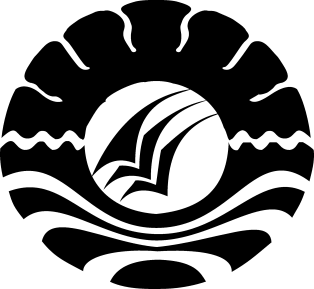 SKRIPSIPENERAPAN METODE SCAFFOLDING UNTUK MENINGKATKAN HASIL BELAJAR  MATEMATIKA SISWA KELAS V SD NEGERI SIPALA II KELURAHAN PACCERAKKANG KECAMATAN BIRINGKANAYA KOTA MAKASSARROSDIANAPROGRAM STUDI PENDIDIKAN GURU SEKOLAH DASARFAKULTAS ILMU PENDIDIKANUNIVERSITAS NEGERI MAKASSAR2016PENERAPAN METODE SCAFFOLDING UNTUK MENINGKATKAN HASIL BELAJAR  MATEMATIKA SISWA KELAS V SD NEGERI SIPALA II KELURAHAN PACCERAKKANG KECAMATAN BIRINGKANAYA KOTA MAKASSARSKRIPSIDiajukan untuk Memenuhi Sebagian Persyaratan Guna                                                        Memperoleh Gelar Sarjana Pendidikan pada Program Studi Pendidikan Guru Sekolah Dasar Strata Satu Fakultas Ilmu Pendidikan                                                                                        Universitas Negeri MakassarOleh: ROSDIANA1247042089PROGRAM STUDI PENDIDIKAN GURU SEKOLAH DASARFAKULTAS ILMU PENDIDIKANUNIVERSITAS NEGERI MAKASSAR2016